OBRAZAC  9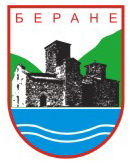 CRNA GORA                                        OPŠTINA BERANESekretarijat za opštu upravu i društvene djelatnostiBroj: 05-404-351Broj iz evidencije postupaka javnih nabavki: 19/17BRedni broj iz Plana javnih nabavki: 115Berane, 26. 05. 2017. godineNa onovu člana 54 stav 1 Zakona o javnim nabavkama  („Službeni list CG“, br. 42/11, 57/14, 28/15) Opština Berane objavljuje na Portalu javnih nabavkiTENDERSKU DOKUMENTACIJUZA POSTUPAK JAVNE NABAVKE ŠOPINGOM  Nabavka i isporuka materijala za sprovođenje radova na ostacima crkve sv. Stefana u Šćepan Polju- Plužine, u svemu prema specifikaciji koja je sastavni dio zahtjevaSADRŽAJ TENDERSKE DOKUMENTACIJEPOZIV ZA JAVNO NADMETANJE U POSTUPKU JAVNE NABAVKE ŠOPINGOM	3TEHNIČKE KARAKTERISTIKE ILI SPECIFIKACIJE PREDMETA JAVNE NABAVKE, ODNOSNO PREDMJER RADOVA	7IZJAVA NARUČIOCA DA ĆE UREDNO IZMIRIVATI OBAVEZE PREMA IZABRANOM PONUĐAČU	8IZJAVA NARUČIOCA (OVLAŠĆENO LICE, SLUŽBENIK ZA JAVNE NABAVKE I LICA KOJA SU UČESTVOVALA U PLANIRANJU JAVNE NABAVKE) O NEPOSTOJANJU SUKOBA INTERESA 	9IZJAVA NARUČIOCA (LICA KOJA SU UČESTVOVALA U PRIPREMANJU TENDERSKE DOKUMENTACIJE) O NEPOSTOJANJU SUKOBA INTERESA	10METODOLOGIJA NAČINA VREDNOVANJA PONUDA PO KRITERIJUMU I PODKRITERIJUMIMA	11OBRAZAC PONUDE SA OBRASCIMA KOJE PRIPREMA PONUĐAČ	12NASLOVNA STRANA PONUDE	13PODACI O PONUDI I PONUĐAČU	14FINANSIJSKI DIO PONUDE	20IZJAVA O NEPOSTOJANJU SUKOBA INTERESA NA STRANI PONUĐAČA,PODNOSIOCA ZAJEDNIČKE PONUDE, PODIZVOĐAČA /PODUGOVARAČA	21DOKAZI ZA DOKAZIVANJE ISPUNJENOSTI OBAVEZNIH USLOVA ZA UČEŠĆE U POSTUPKU JAVNOG NADMETANJA	22DOKAZI ZA ISPUNJAVANJE USLOVA EKONOMSKO-FINANSIJSKE SPOSOBNOSTI	23DOKAZI ZA ISPUNJAVANJE USLOVA STRUČNO-TEHNIČKE I KADROVSKE OSPOSOBLJENOSTI	24NACRT UGOVORA O JAVNOJ NABAVCI	26UPUTSTVO PONUĐAČIMA ZA SAČINJAVANJE I PODNOŠENJE PONUDE	30SADRŽAJ PONUDE	36OVLAŠĆENJE ZA ZASTUPANJE I UČESTVOVANJE U POSTUPKU JAVNOG OTVARANJA PONUDA	37UPUTSTVO O PRAVNOM SREDSTVU	38POZIV ZA JAVNO NADMETANJE U POSTUPKU JAVNE NABAVKE ŠOPINGOMI   Podaci o naručiocuII  Vrsta postupkaŠopingIII  Predmet javne nabavkeVrsta predmeta javne nabavkeRobe Opis predmeta javne nabavkeCPV – Jedinstveni rječnik javnih nabavkiIV Način određivanja predmeta i procijenjena vrijednost javne nabavke:Procijenjena vrijednost predmeta nabavke Predmet javne nabavke se nabavlja:kao cjelina, procijenjene vrijednosti  sa uračunatim PDV-om  1500.00€V Uslovi za učešće u postupku javne nabavkea) Obavezni uslovi U postupku javne nabavke može da učestvuje samo ponuđač koji:1) je upisan u registar kod organa nadležnog za registraciju privrednih subjekata;2) je uredno izvršio sve obaveze po osnovu poreza i doprinosa u skladu sa zakonom, odnosno propisima države u kojoj ima sjedište;3) dokaže da on odnosno njegov zakonski zastupnik nije pravosnažno osuđivan za neko od krivičnih djela organizovanog kriminala sa elementima korupcije, pranja novca i prevare.Uslovi iz stava 1 ove tačke ne odnose se na fizička lica: umjetnike, naučnike i kulturne stvaraoce.Dokazivanje ispunjenosti obaveznih uslovaIspunjenost obaveznih uslova dokazuje se dostavljanjem:1) dokaza o registraciji kod organa nadležnog za registraciju privrednih subjekata sa podacima o ovlašćenim licima ponuđača;2) dokaza izdatog od organa nadležnog za poslove poreza da su uredno prijavljene, obračunate i izvršene sve obaveze po osnovu poreza i doprinosa do 90 dana prije dana javnog otvaranja ponuda, u skladu sa propisima Crne Gore, odnosno propisima države u kojoj ponuđač ima sjedište;3) dokaza nadležnog organa izdatog na osnovu kaznene evidencije, koji ne smije biti stariji od šest mjeseci do dana javnog otvaranja ponuda.b) Fakultativni uslovib1) ekonomsko-finansijska sposobnostNe zahtjeva se.b2) Stručno-tehnička i kadrovska osposobljenostIspunjenost uslova stručno - tehničke i kadrovske osposobljenosti u postupku javne nabavke roba dokazuje se dostavljanjem jednog ili više sljedećih dokaza:izjave o namjeri i predmetu podugovaranja sa spiskom podugovarača, odnosno podizvođača sa bližim podacima (naziv, adresa, procentualno učešće i sl.).VI  Rok važenja ponudePeriod važenja ponude je 90 dana od dana javnog otvaranja ponuda.VII Garancija ponudedaPonuđač je dužan dostaviti bezuslovnu i na prvi poziv naplativu garanciju ponude u iznosu od 2%  procijenjene vrijednosti javne nabavke, kao garanciju ostajanja u obavezi prema ponudi u periodu važenja ponude i 7 dana nakon isteka važenja ponude.VIII  Rok i mjesto izvršenja ugovoraa) Rok izvršenja ugovora je 30 dana od dana zaključivanja ugovora.b) Mjesto izvršenja ugovora- ostaci crkve sv. Stefana u Šćepan Polju- Plužine.IX Jezik ponude:crnogorski jezik i drugi jezik koji je u službenoj upotrebi u Crnoj Gori, u skladu sa Ustavom i zakonomX  Kriterijum za izbor najpovoljnije ponude:najniža ponuđena cijena 						broj bodova  100XI Vrijeme i mjesto podnošenja ponuda i javnog otvaranja ponudaPonude se predaju  radnim danima od 8 do 15 sati, zaključno sa danom 08. 06. 2017. godine do 12 sati.Ponude se mogu predati:neposrednom predajom na arhivi naručioca na adresi IV Crnogorske br. 1.preporučenom pošiljkom sa povratnicom na adresi IV Crnogorske br. 1.Javno otvaranje ponuda, kome mogu prisustvovati ovlašćeni predstavnici ponuđača sa priloženim punomoćjem potpisanim od strane ovlašćenog lica, održaće se dana  08. juna  2017. godine u 13 sati,  u prostorijama Opštine Berane na adresi IV Crnogorske br. 1.XII Rok za donošenje odluke o izboru najpovoljnije ponude Odluka o izboru najpovoljnije ponude donijeće se u roku od 30 dana od dana javnog otvaranja ponuda.Naručilac zadržava pravo da produži rok za donošenje odluke o izboru najpovoljnije ponude odnosno odluke o obustavljnaju javnog nadmetanja, u slučaju izjavljene žalbe, odnosno do odlučivanja po istoj.XIII Drugi podaci i uslovi od značaja za sprovodjenje postupka javne nabavkeRok i način plaćanjaRok plaćanja je 30 dana od dana ispostavljanja i kontrole fakture za isporučenu robu.Način plaćanja je: Virmanski.Sredstva finansijskog obezbjeđenja ugovora o javnoj nabavciNe zahtjeva se.Tajnost podatakaNe zahtjeva se.TEHNIČKE KARAKTERISTIKE ILI SPECIFIKACIJE PREDMETA JAVNE NABAVKE, ODNOSNO PREDMJER RADOVANapomena:Ponuđač je dužan da da jediničnu i ukupnu cijenu po navedenim stavkama;Ponuđač je dužan da isporuči predmetnu robu na lokaciji gdje su smješteni ostaci crkve sv. Stefana u Šćepan Polju- Plužine.IZJAVA NARUČIOCA DA ĆE UREDNO IZMIRIVATI OBAVEZE PREMA IZABRANOM PONUĐAČUCRNA GORAOPŠTINA BERANEBroj: 01-031-1618/2Berane, 26. 05. 2017. godineU skladu sa članom 49 stav 1 tačka 3 Zakona o javnim nabavkama („Službeni list CG”, br. 42/11, 57/14, 28/15)  predsjednik Dragoslav Šćekić, kao ovlašćeno lice Opštine Berane, dajeI z j a v uda će Opština Berane, shodno Planu javnih nabavki broj 01-031-65/1 od 11. 04. 2017. godine, Ugovora o javnoj nabavci, uredno vršiti plaćanja preuzetih obaveza, po utvrđenoj dinamici.                                                                                                                   PREDSJEDNIK                                                                                                                       Dragoslav Šćekić_______________                                                                                                                                                  (s.r)IZJAVA NARUČIOCA (OVLAŠĆENO LICE, SLUŽBENIK ZA JAVNE NABAVKE I LICA KOJA SU UČESTVOVALA U PLANIRANJU JAVNE NABAVKE) O NEPOSTOJANJU SUKOBA INTERESA CRNA GORAOPŠTINA BERANEBroj: 01-031-1618/1Berane, 26. 05. 2017. godineU skladu sa članom 16 stav 5 Zakona o javnim nabavkama („Službeni list CG”, br.  42/11, 57/14 i 28/15) I z j a v lj u j e mda u postupku javne nabavke iz Plana javne nabavke broj 01-031-65/1 od 11. 04. 2017. godine za nabavku i isporuku materijala za sprovođenje radova na ostacima crkve sv. Stefana u Šćepan Polju- Plužine, u svemu prema specifikaciji koja je sastavni dio zahtjeva, nijesam u sukobu interesa u smislu člana 16 stav 4  Zakona o javnim nabavkama i da ne postoji ekonomski i drugi lični interes koji može kompromitovati moju objektivnost i nepristrasnost u ovom postupku javne nabavke.Predsjednik opštine, Dragoslav Šćekić______________________s.r.Službenik za javne nabavke, Mirjana Babić ______________________s.r.                             Lice koje je učestvovalo u planiranju javne nabavke, Violeta Folić                                                                                            ______________________                                                                                                                       s.rIZJAVA NARUČIOCA (LICA KOJA SU UČESTVOVALA U PRIPREMANJU TENDERSKE DOKUMENTACIJE) O NEPOSTOJANJU SUKOBA INTERESACRNA GORAOPŠTINA BERANEBroj: 01-031-1618/3Berane, 26. 05. 2017. godineU skladu sa članom 16 stav 5 Zakona o javnim nabavkama („Službeni list CG”, br. 42/11, 57/14 i 28/15) I z j a v lj u j e mda u postupku javne nabavke iz Plana javne nabavke broj 01-031-65/1 od 11. 04. 2017. godine za nabavku i isporuku materijala za sprovođenje radova na ostacima crkve sv. Stefana u Šćepan Polju- Plužine, u svemu prema specifikaciji koja je sastavni dio zahtjeva, nijesam u sukobu interesa u smislu člana 16 stav 4  Zakona o javnim nabavkama i da ne postoji ekonomski i drugi lični interes koji može kompromitovati moju objektivnost i nepristrasnost u ovom postupku javne nabavke.Lice koje je učestvovalo u pripremanju javne nabavke, Violeta Folić                                                                               ________________________                                                                                                                 s.r. METODOLOGIJA NAČINA VREDNOVANJA PONUDA PO KRITERIJUMU I PODKRITERIJUMIMAVrednovanje ponuda po kriterijumu najniže ponuđena cijena vršiće se na sljedeći način:Najniža cijena dobija maksimalni broj bodova (100 bodova)Ponuđaču koji ponudi najnižu cijenu dodjeljuje se maksimalan broj bodova, dok ostali ponuđači dobijaju proporcionalni broj bodova u odnosu na najnižu ponuđenu cijenu, prema formuli:OBRAZAC PONUDE SA OBRASCIMA KOJE PRIPREMA PONUĐAČNASLOVNA STRANA PONUDE             (naziv ponuđača)	      	  podnosi               (naziv naručioca) 		P O N U D Upo Tenderskoj dokumentaciji broj  05- 404- 351 od 26. 05. 2017.  godine za nabavku i isporuku materijala za sprovođenje radova na ostacima crkve sv. Stefana u Šćepan Polju- Plužine, u svemu prema specifikaciji koja je sastavni dio zahtjeva Predmet nabavke u cjelostiPODACI O PONUDI I PONUĐAČU  Ponuda se podnosi kao: Samostalna ponuda Samostalna ponuda sa podizvođačem/podugovaračem  Zajednička ponuda Zajednička ponuda sa  podizvođačem/podugovaračePodaci o podnosiocu samostalne ponude:Podaci o podugovaraču /podizvođaču u okviru samostalne ponudePodaci o podnosiocu zajedničke ponude Podaci o nosiocu zajedničke ponude:Podaci o članu zajedničke ponude:Podaci o podugovaraču /podizvođaču u okviru zajedničke ponudeFINANSIJSKI DIO PONUDEUslovi ponude:Ovlašćeno lice ponuđača  ___________________________(ime, prezime i funkcija)___________________________(svojeručni potpis)						M.PIZJAVA O NEPOSTOJANJU SUKOBA INTERESA NA STRANI PONUĐAČA,PODNOSIOCA ZAJEDNIČKE PONUDE, PODIZVOĐAČA /PODUGOVARAČA______________(ponuđač)______________Broj: ________________Mjesto i datum: ______________________Ovlašćeno lice ponuđača/člana zajedničke ponude, podizvođača/podugovarača ______________, ( ime i prezime i radno mjesto ) u skladu sa članom 17 stav 3 Zakona o javnim nabavkama („Službeni list CG”, br. 42/11, 57/14 i 28/15) dajeIzjavuda nije u sukobu interesa sa licima naručioca navedenim u izjavama o nepostojanju sukoba interesa na strani naručioca, koje su sastavni dio predmetne Tenderske dokumentacije broj ___ od ________ godine za nabavku            (opis predmeta)           , u smislu člana 17 stav 1 Zakona o javnim nabavkama i da ne postoje razlozi za sukob interesa na strani ovog ponuđača, u smislu člana 17 stav 2 istog zakona.Ovlašćeno lice ponuđača  ___________________________(ime, prezime i funkcija)___________________________(svojeručni potpis)						M.P.DOKAZI ZA DOKAZIVANJE ISPUNJENOSTI OBAVEZNIH USLOVA ZA UČEŠĆE U POSTUPKU JAVNOG NADMETANJADostaviti:dokaz o registraciji izdatog od organa nadležnog za registraciju privrednih subjekata sa podacima o ovlašćenim licima ponuđača;dokaz izdat od organa nadležnog za poslove poreza (državne i lokalne uprave) da su uredno prijavljene, obračunate i izvršene sve obaveze po osnovu poreza i doprinosa do 90 dana prije dana javnog otvaranja ponuda, u skladu sa propisima Crne Gore, odnosno propisima države u kojoj ponuđač ima sjedište;dokaz nadležnog organa izdatog na osnovu kaznene evidencije, koji ne smije biti stariji od šest mjeseci do dana javnog otvaranja ponuda, da ponuđač, odnosno njegov zakonski zastupnik nije pravosnažno osuđivan za neko od krivičnih djela organizovanog kriminala sa elementima korupcije, pranja novca i prevare;DOKAZI ZA ISPUNJAVANJE USLOVA EKONOMSKO-FINANSIJSKE SPOSOBNOSTINe zahtjeva se.DOKAZI ZA ISPUNJAVANJE USLOVA STRUČNO-TEHNIČKE I KADROVSKE OSPOSOBLJENOSTIDostaviti: izjave o namjeri i predmetu podugovaranja sa spiskom podugovarača, odnosno podizvođača sa bližim podacima (naziv, adresa, procentualno učešće i sl.).OBRAZAC  R4IZJAVA O NAMJERI I PREDMETU PODUGOVARANJAOvlašćeno lice ponuđača _______________________________, (ime i prezime i radno mjesto)I z j a v lj u j eda ponuđač/član zajedničke ponude _________________ ne / namjerava da za predmetnu javnu nabavku _____________, angažuje podugovarača/e, odnosno podizvođača/e:1.2.Ovlašćeno lice ponuđača  ___________________________(ime, prezime i funkcija)___________________________(svojeručni potpis)						M.P.NACRT UGOVORA O JAVNOJ NABAVCIOvaj ugovor zaključen je  između:Opštine Berane sa sjedištem u Beranama, ulica IV Crnogorske br. 1, PIB: 02023997,  koga zastupa Predsjednik Dragoslav Šćekić, (u daljem tekstu: Naručilac)iPonuđača____________________ sa sjedištem u ________________, ulica____________, Broj računa: ______________, Naziv banke:_______________,  koga zastupa ___________, (u daljem tekstu: Dobavljač).OSNOV UGOVORA:Tenderska dokumentacija za otvoreni postupak javne nabavke za nabavku i isporuku i isporuka materijala za sprovođenje radova na ostacima crkve sv. Stefana u Šćepan Polju- Plužine, u svemu prema specifikaciji koja je sastavni dio zahtjeva, br.  05-404-351 od 26. 05. 2017. godine;Broj i datum odluke o izboru najpovoljnije ponude: _____________________;Ponuda ponuđača    (naziv ponuđača)    broj ______ od _________________________.Član 1DOBAVLJAČ se obavezuje da NARUČIOCU  isporuči robu navedenu u  članu 1 ovog ugovora, a NARUČILAC se obavezuje da zvanično preuzme i plati DOBAVLJAČU vrijednost robe prema prihvaćenoj cijeni iz Ponude. CIJENA I USLOVI PLAĆANJAČlan 2Ukupna vrijednost robe, prema prihvaćenoj ponudi br. ______  od _______ godine  iznosi ______ eura sa uračunatim  PDV-om (____________slovima______________).Član 3Ugovorena vrijednost robe podrazumijeva isporuku na lokaciji- ostaci crkve sv. Stefana u Šćepan Polju- Plužine, po nalogu NARUČIOCA.U cijenu su uključeni troškovi ambalaže prikladne za drumski prevoz, troškovi prevoza i osiguranje prilikom transporta.Član 4Ugovorne strane su saglasne da će NARUČILAC isplatiti ugovorenu cijenu izvršiti u roku od 30 dana od dana isporuke predmetne robe. Sve uplate se vrše u korist žiro računa ___________ kod ____________ banke br. _________.ROK  ISPORUKEČlan 5DOBAVLJAČ se obavezuje da ugovorenu isporuku izvrši u roku od 30 dana od dana potpisivanja ugovora.	Datum isporuke robe je datum potpisivanja zapisnika o kvantitativnom i kvalitetivnom prijemu robe, nakon provjere kompletnosti i funkcionalnosti koju treba da izvrši Komisija NARUČIOCA, na lokaciji NARUČIOCA, uz prisustvo ovlašćenih predstavnika DOBAVLJAČA. Komisija je obavezna da počne sa radom odmah nakon obavještenja I DOBAVLJAČA da je roba spremna za primopredaju.Po završetku kvalitativno-kvantitativne primopredaje Komisija je obavezna da sačini zapisnik koji potpisuju i ovjeravaju predstavnici ugovornih strana.RASKID UGOVORAČlan 6Ugovorne strane su saglasne da do raskida ovog Ugovora može doći ako DOBAVLJAČ ne bude izvršavao svoje obaveze u rokovima i na način predvidjen Ugovorom: U slučaju kada NARUČILAC ustanovi da kvalitet robe koja je predmet ovog ugovora ili način na koje se isporučuje, odstupa od traženog, odnosno ponuđenog kvaliteta iz ponude DOBAVLJAČA, U slučaju da se DOBAVLJAČ ne pridržava svojih obaveza i u drugim slučajevima nesavjesnog obavljanja posla. Isto pravo NARUČILAC ima u slučaju raskida ugovora, do izbora novog DOBAVLJAČA.Naručilac je obavezan da u slučaju uočavanja propusta u obavljanju posla pisanim putem pozove DOBAVLJAČA i da putem Zapisnika zajednički konstatuju uzrok i obim uočenih propusta. Ukoliko se DOBAVLJAČ ne odazove pozivu NARUČIOCA, NARUČILAC angažuje treće lice na teret DOBAVLJAČA.UGOVORNA KAZNAČlan 7DOBAVLJAČ se obavezuje da plati ugovornu kaznu u visini 2‰ za svaki dan kašnjenja u isporuci opreme, a najviše 5% od ukupne vrijednosti ugovorenog posla.GARANCIJAČlan 8DOBAVLJAČ garantuje da je ponudjena roba nova i neupotrebljavana i da nema stvarnih i pravnih nedostataka.DOBAVLJAČ garantuje kvalitet isporučene robe i obavezuje se da bez odlaganja, o svom trošku, otkloni svaki kvar ili izvrši zamjenu robe, koji nije posledica nepravilnog rukovanja NARUČIOCA.Garancija na robu je _______ mjeseci. Garancija teče od dana isporuke robe.	NARUČILAC je u obavezi da svaki problem u radu ili kvar pisano prijavi DOBAVLJAČU (putem fax sistema ili elektronski, putem e-mail poruke) odmah po njenom nastanku. Prijavu kvara može da vrši isključivo ovlašćeni predstavnik NARUČIOCA ili više njih, pod uslovom da Naručilac blagovremeno pisano informiše DOBAVLJAČA o imenima ovlašćenih predstavnika. Nakon otklanjanja nedostataka, DOBAVLJAČA je dužan da preda robu na lokaciju NARUČIOCA.OBAVEZE NARUČIOCAČlan 9NARUČILAC se obavezuje da obezbjedi uslove za isporuku ugovorene robe.PREUZIMANJE PRAVA I OBAVEZAČlan 10Ukoliko u toku važnosti ovog ugovora dođe do bilo kakvih promjena u nazivu ili drugim statusnim promjenama ugovornih strana, tada će sva prava i obaveze ugovorne strane kod koje dođe do takve promjene, preći na njenog pravnog sljedbenika.PRIMJENA PROPISAČlan 11Za sve što nije predvidjeno ovim ugovorom primjenjuju se odredbe Zakona o obligacionim odnosima i drugih pozitivnih propisa.SUDSKA NADLEŽNOSTČlan 12Ugovorne strane su saglasne da eventualne sporove povodom ovog ugovora rješavaju sporazumom. U protivnom, ugovara se nadležnost suda u Podgorici.ANTIKORUPCIJSKA KLAUZULAČlan 13Ugovor o javnoj nabavci koji je zaključen uz kršenje antikorupcijskog pravila ništav je.PRIMJERCI UGOVORAČlan 14Ovaj ugovor je pravno valjano zaključen i potpisan od dolje navedenih ovlašćenih zakonskih zastupnika strana ugovora i sačinjen je u 6 (šest) istovjetnih primjeraka, od kojih po 3 (tri) primjerka za NARUČIOCA i  DOBAVLJAČA.             NARUČILAC	                                                                          DOBAVLJAČ_____________________		                                        ____________________SAGLASAN SA NACRTOM  UGOVORA  Ovlašćeno lice ponuđača _______________________(ime, prezime i funkcija)_______________________(svojeručni potpis)Napomena: konačni tekst ugovora o javnoj nabavci biće sačinjen u skladu sa članom 107 stav 2 Zakona o javnim nabavkama nabavkama („Službeni list CG”, br. 42/11, 57/14 28/15).UPUTSTVO PONUĐAČIMA ZA SAČINJAVANJE I PODNOŠENJE PONUDENAČIN PRIPREMANJA PONUDE U PISANOJ FORMIPripremanje ponude Ponuđač radi učešća u postupku javne nabavke sačinjava i podnosi ponudu u skladu sa ovom tenderskom dokumentacijom.Ponuđač je dužan da ponudu pripremi kao jedinstvenu cjelinu i da svaku prvu stranicu svakog lista i ukupan broj listova ponude označi rednim brojem i pečatom, žigom ili sličnim znakom ponuđača.Dokumenta koja sačinjava ponuđač, a koja čine sastavni dio ponude moraju biti svojeručno potpisana od strane ovlašćenog lica ponuđača.Ponuda mora biti povezana jednim jemstvenikom i zapečaćena čvrstim pečatnim voskom sa otiskom pečata, žiga ili sličnog znaka ponuđača na pečatnom vosku, tako da se ne mogu naknadno ubacivati, odstranjivati ili zamjenjivati pojedinačni listovi, a da se pri tome ne ošteti list ponude, jemstvenik ili pečatni vosak.Pečaćenje ponude vrši se na način što se preko krajeva jemstvenika kojim je povezana ponuda nakapa čvrsti pečatni vosak, na koji se otisne pečat, žig ili slični znak ponuđača.Ponuđač je dužan da ponudu sačini na obrascima iz tenderske dokumentacije uz mogućnost korišćenja svog memoranduma. Način pripremanja ponude po partijamaPonuđač može da podnese ponudu za jednu ili više partija pod uslovom da se ponuda odnosi na najmanje jednu partiju.Ako ponuđač podnosi ponudu za više ili sve partije, ponuda mora biti pripremljena kao jedna cjelina tako da se može ocjenjivati za svaku partiju posebno, na način što se dokazi koji se odnose na sve partije podnose zajedno u jednom primjerku u ponudi za prvu partiju za koju učestvuje, a dokazi koji se odnose samo na određenu/e partiju/e podnose se za svaku partiju posebno. Način pripremanja zajedničke ponude Ponudu može da podnese grupa ponuđača (zajednička ponuda), koji su neograničeno solidarno odgovorni za ponudu i obaveze iz ugovora o javnoj nabavci.Ponuđač koji je samostalno podnio ponudu ne može istovremeno da učestvuje u zajedničkoj ponudi ili kao podizvođač, odnosno podugovarač drugog ponuđača. U zajedničkoj ponudi se mora dostaviti ugovor o zajedničkom nastupanju kojim se: određuje vodeći ponuđač - nosilac ponude;  određuje dio predmeta nabavke koji će realizovati svaki od podnosilaca ponude i njihovo procentualno učešće u finansijskom dijelu ponude; prihvata neograničena solidarna odgovornost za ponudu i obaveze iz ugovora o javnoj nabavci i uređuju međusobna prava i obaveze podnosilaca zajedničke ponude (određuje podnosilac zajedničke ponude čije će ovlašćeno lice potpisati finansijski dio ponude, nacrt ugovora o javnoj nabavci i nacrt okvirnog sporazuma i čijim pečatom, žigom ili sličnim znakom će se ovjeriti ovi  dokumenti i označiti svaka prva stranica svakog lista ponude; određuje podnosilac zajedničke ponude koji će obezbijediti garanciju ponude i druga sredstva finansijskog obezbjeđenja; određuje podnosilac zajedničke ponude koji će izdavati i podnositi naručiocu račune/fakture i druga dokumenta za plaćanje i na čiji račun će naručilac vršiti plaćanje i dr.). Ugovorom o zajedničkom nastupanju može se odrediti naziv ovog ponuđača.U zajedničkoj ponudi se moraju navesti imena i stručne kvalifikacije lica koja će biti odgovorna za izvršenje ugovora o javnoj nabavci.Način pripremanja ponude sa podugovaračem /podizvođačemPonuđač može da izvršenje određenih poslova iz ugovora o javnoj nabavci povjeri podugovaraču ili podizvođaču. Učešće svih podugovorača ili podizvođača u izvršenju javne nabavke ne može da bude veće od 30% od ukupne vrijednosti ponude.Ponuđač je dužan da, na zahtjev naručioca, omogući uvid u dokumentaciju podugovarača ili podizvođača, odnosno pruži druge dokaze radi utvrđivanja ispunjenosti uslova za učešće u postupku javne nabavke.Ponuđač u potpunosti odgovara naručiocu za izvršenje ugovorene javne nabavke, bez obzira na broj podugovarača ili podizvođača.Sukob interesa kod pripremanja zajedničke ponude i ponude sa podugovaračem  / podizvođačemU smislu člana 17 stav 1 tačka 6 Zakona o javnim nabavkama sukob interesa na strani ponuđača postoji ako lice u istom postupku javne nabavke učestvuje kao član više zajedničkih ponuda ili kao podugovarač, odnosno podizvođač učestvuje u više ponuda.Način pripremanja ponude kada je u predmjeru radova ili tehničkoj specifikaciji naveden robni znak, patent, tip ili posebno porijeklo robe, usluge ili radova uz naznaku “ili ekvivalentno”Ako je naručilac u predmjeru radova ili tehničkoj specifikaciji za određenu stavku/e naveo robni znak, patent, tip ili proizvođač, uz naznaku “ili ekvivalentno”, ponuđač je dužan da u ponudi tačno navede koji robni znak, patent, tip ili proizvođač nudi. U odnosu na zahtjeve za tehničke karakteristike ili specifikacije utvrđene tenderskom dokumentacijom ponuđači mogu ponuditi ekvivalentna rješenja zahtjevima iz standarda uz podnošenje dokaza o ekvivalentnosti.Oblik i način dostavljanja dokaza o ispunjenosti uslova za učešće u postupku javne nabavkeDokazi o ispunjenosti uslova za učešće u postupku javne nabavke i drugi dokazi traženi tenderskom dokumentacijom, mogu se dostaviti u originalu, ovjerenoj kopiji, neovjerenoj kopiji ili u elektronskoj formi. Ponuđač čija je ponuda izabrana kao najpovoljnija dužan je da prije zaključivanja ugovora o javnoj nabavci dostavi original ili ovjerenu kopiju dokaza o ispunjavanju uslova za učešće u postupku javne nabavke.Ukoliko ponuđač čija je ponuda izabrana kao najpovoljnija ne dostavi originale ili ovjerene kopije dokaza njegova ponuda će se smatrati neispravnom.U slučaju žalbenog postupka ponuđač čija se vjerodostojnost dokaza osporava dužan je da dostavi original ili ovjerenu kopiju osporenog dokaza, a ako ne dostavi original ili ovjerenu kopiju osporenog dokaza njegova ponuda će se smatrati neispravnom.Ponuđač može dostaviti dokaze o kvalitetu (sertifikate, odnosno licence i druge dokaze o ispunjavanju kvaliteta) izdate od ovlašćenih organa država članica Evropske unije ili drugih država, kao ekvivalentne dokaze u skladu sa zakonom i  zahtjevom naručioca. Ponuđač može dostaviti dokaz o kvalitetu u drugom obliku, ako pruži dokaz o tome da nema mogućnost ili pravo na traženje tog dokaza.Dokazi sačinjeni na jeziku koji nije jezik ponude, dostavljaju se na jeziku na kojem su sačinjeni i u prevodu na jezik ponude od strane ovlašćenog sudskog tumača, osim za djelove ponude za koje je tenderskom dokumentacijom predviđeno da se mogu dostaviti na jeziku koji nije jezik ponude.Dokazivanje uslova od strane podnosilaca zajedničke ponude Svaki podnosilac zajedničke ponude mora u ponudi dokazati da ispunjava obavezne uslove: da je upisan u registar kod organa nadležnog za registraciju privrednih subjekata; da je uredno izvršio sve obaveze po osnovu poreza i doprinosa u skladu sa zakonom, odnosno propisima države u kojoj ima sjedište; da on odnosno njegov zakonski zastupnik nije pravosnažno osuđivan za neko od krivičnih djela organizovanog kriminala sa elementima korupcije, pranja novca i prevare.Obavezni uslov da ima dozvolu, licencu, odobrenje ili drugi akt za obavljanje djelatnosti koja je predmet javne nabavke mora da dokaže da ispunjava podnosilac zajedničke ponude koji je ugovorom o zajedničkom nastupu određen za izvršenje dijela predmeta javne nabavke za koji je Tenderskom dokumentacijom predviđena obaveza dostavljanja licence, odobrenja ili drugog akta.Fakultativne uslove predviđene Tenderskom dokumentacijom u pogledu ekonomsko – finansijske sposobnosti i stručno – tehničke osposobljenosti podnosioci zajedničke ponude su dužni da ispune zajednički i mogu da koriste kapacitete drugog podnosiosa iz zajedničke ponude.Dokazivanje uslova preko podugovarača/podizvođača i drugog pravnog i fizičkog licaPonuđač može ispunjenost uslova u pogledu posjedovanja dozvole, licence, odobrenja ili drugog akta za obavljanje djelatnosti koja je predmet javne nabavke i u pogledu stručno – tehničke i kadrovske osposobljenosti dokazati preko podugovarača, odnosno podizvođača.Ponuđač može stručno – tehničku i kadrovsku osposobljenost dokazati korišćenjem kapaciteta drugog pravnog i fizičkog lica ukoliko su mu stavljeni na raspolaganje, u skladu sa zakonom.Sredstva finansijskog obezbjeđenja - garancijeNačin dostavljanja garancije ponude Ako garancija ponude sadrži klauzulu da je validna ukoliko je perforirana, označena rednim brojem i pečatom, žigom ili sličnim znakom ponuđača, označava se, dostavlja i povezuje u ponudi jemstvenikom kao i ostali dokumenti ponude. Na ovaj način se označava, dostavlja i povezuje garancija ponude uz koju je kao posebni dokument dostavljena navedena klauzula izdavaoca garancije. Ako garancija ponude ne sadrži klauzulu da je validna ukoliko je perforirana, označena rednim brojem i pečatom, žigom ili sličnim znakom ponuđača ili ako uz garanciju nije dostavljen  posebni dokument koji sadrži takvu klauzulu, garancija ponude se dostavlja u dvolisnoj providnoj plastičnoj foliji na način što se u istu uz list garancije ubaci papir na kojem se ispisuje redni broj kojim se označava prva stranica lista garancije i otiskuje pečat, žig ili slični znak ponuđača i plastična folija zatvara po svakoj strani  tako da se garancija ponude ne može naknadno ubacivati, odstranjivati ili zamjenjivati. Zatvaranje plastične folije može se vršiti i jemstvenikom kojim se povezuje ponuda u cjelinu na način što će se plastična folija perforirati po obodu svake strane sa najmanje po dvije perforacije kroz koje će se provući jemstvenik kojim se povezuje ponuda, tako da se garancija ponude ne može naknadno ubacivati, odstranjivati ili zamjenjivati, a da se ista vidno ne ošteti, kao ni jemstvenik kojim je zatvorena plastična folija i kojim je uvezana ponuda ili pečatni vosak kojim je ponuda zapečaćena. Ako se garancija ponude sastoji iz više listova svaki list garancije se dostavlja na naprijed opisani način.Zajednički uslovi za garanciju ponude i sredstva finansijskog obezbjeđenja ugovora o javnoj nabavciGarancija ponude i sredstva finansijskog obezbjeđenja ugovora o javnoj nabavci mogu biti izdata od banke, društva za osiguranje ili druge organizacije koja je zakonom ili na osnovu zakona ovlašćena za davanje garancija.U garanciji ponude i sredstvu finansijskog obezbjeđenja ugovora o javnoj nabavci mora biti naveden broj i datum tenderske dokumentacije na koji se odnosi ponuda, iznos na koji se garancija daje i da je bezuslovna i plativa na prvi poziv naručioca nakon nastanka razloga na koji se odnosi.U slučaju kada se ponuda podnosi za više partija ponuđač može u ponudi dostaviti jednu garanciju ponude za sve partije za koje podnosi ponudu uz navođenje partija na koje se odnosi i iznosa garancije za svaku partiju ili da za svaku partiju dostavi posebnu garanciju ponude.Način iskazivanja ponuđene cijenePonuđač dostavlja ponudu sa cijenom/ama izraženom u EUR-ima, sa posebno iskazanim PDV-om, na način predviđen obrascem “Finansijski dio ponude” koji je sastavni dio Tenderske dokumentacije.U ponuđenu cijenu uračunavaju se svi troškovi i popusti na ukupnu ponuđenu cijenu, sa posebno iskazanim PDV-om, u skladu sa zakonom.Ponuđena cijena/e piše se brojkama, a ukupna ponuđena cijena brojkama i slovima. U slučaju nepodudarnosti ukupne cijene iskazane brojkama i slovima mjerodavna je cijena iskazana slovima.Ponuđena cijena/e izražava se za cjelokupni predmet javne nabavke, a ukoliko je predmet javne nabavke određen po partijama za svaku partiju za koju se podnosi ponuda dostavlja se posebno Finansijski dio ponude. Ako je cijena najpovoljnije ponude niža najmanje za 30% u odnosu na prosječno ponuđenu cijenu svih ispravnih ponuda ponuđač je dužan da na zahtjev naručioca dostavi obrazloženje u skladu sa Zakonom o javnim nabavkama (“Sl.list CG” broj 42/11 i 57/14).)Nacrt ugovora o javnoj nabavci Ponuđač je dužan da u ponudi dostavi Nacrt ugovora o javnoj nabavci potpisan od strane ovlašćenog lica na mjestu predviđenom za davanje saglasnosti na isti. Blagovremenost ponudePonuda je blagovremeno podnesena ako je uručena naručiocu prije isteka roka predviđenog za podnošenje ponuda koji je predviđen Tenderskom dokumentacijom.Period važenja ponudePeriod važenja ponude ne može da bude kraći od roka definisanog u Pozivu.Istekom važenja ponude naručilac može, u pisanoj formi, da zahtijeva od ponuđača da produži period važenja ponude do određenog datuma. Ukoliko ponuđač odbije zahtjev za produženje važenja ponude smatraće se da je odustao od ponude. Ponuđač koji prihvati zahtjev za produženje važenja ponude ne može da mijenja ponudu.Pojašnjenje tenderske dokumentacijeZainteresovano lice ima pravo da zahtijeva od naručioca pojašnjenje tenderske dokumentacije u roku od 6  dana, od dana objavljivanja, odnosno dostavljanja tenderske dokumentacije. Zahtjev za pojašnjenje tenderske dokumentacije podnosi se u pisanoj formi (poštom, faxom, e-mailom...) na adresu naručioca.Pojašnjenje tenderske dokumentacije predstavlja sastavni dio tenderske dokumentacije.Naručilac je dužan da pojašnjenje tenderske dokumentacije, dostavi podnosiocu zahtjeva i da ga objavi na portalu javnih nabavki u roku od tri dana, od dana prijema zahtjeva.Način dostavljanja ponudePonuda se dostavlja u odgovarajućem zatvorenom omotu (koverat, paket i sl). Na jednom dijelu omota ponude ispisuje se naziv i sjedište naručioca, broj poziva za javno nadmetanje, odnosno poziva za nadmetanje i tekst sa naznakom: “Ne otvaraj prije javnog otvaranja ponuda”, a na drugom dijelu omota ispisuje se naziv, sjedište, ime i adresa ponuđača.U slučaju podnošenja zajedničke ponude, na omotu je potrebno naznačiti da se radi o zajedničkoj ponudi i navesti puni naziv ponuđača i adresu na koju će ponuda biti vraćena u slučaju da je neblagovremena.NAČIN PRIPREMANJA I DOSTAVLJANJA PONUDE U ELEKTRONSKOJ FORMIPonuđač radi učešća u postupku javne nabavke sačinjava i podnosi ponudu u skladu sa ovom tenderskom dokumentacijom.Ponuda u elektronskoj formi se priprema i podnosi u skladu sa Zakonom o elektronskom dokumentu i Zakonu o elektronskom potpisu.IZMJENE I DOPUNE PONUDE I ODUSTANAK OD PONUDEPonuđač može da, u roku za dostavljanje ponuda, mijenja ili dopunjava ponudu ili da od ponude odustane na način predviđen za pripremanje i dostavljanje ponude, pri čemu je dužan da jasno naznači koji dio ponude mijenja ili dopunjava.SADRŽAJ PONUDENaslovna strana ponudeSadržaj ponude Popunjeni podaci o ponudi i ponuđačuUgovor o zajedničkom nastupanju u slučaju zajedničke ponudePopunjen obrazac finansijskog dijela ponudeIzjava/e o postojanju ili nepostojanju sukoba interesa kod ponuđača, podnosioca zajedničke ponude, podizvođača ili podugovaračaDokazi za dokazivanje ispunjenosti obaveznih uslova za učešće u postupku javnog nadmetanjaDokazi za ispunjavanje uslova stručno-tehničke i kadrovske osposobljenostiPotpisan Nacrt ugovora o javnoj nabavciSredstva finansijskog obezbjeđenjaOVLAŠĆENJE ZA ZASTUPANJE I UČESTVOVANJE U POSTUPKU JAVNOG OTVARANJA PONUDAOvlašćuje se  (ime i prezime i broj lične karte ili druge identifikacione isprave)  da, u ime
       (naziv ponuđača)     , kao ponuđača, prisustvuje javnom otvaranju ponuda po Tenderskoj dokumentaciji     (naziv naručioca)   broj _____ od ________. godine, za nabavku       (opis predmeta nabavke)    i da zastupa interese ovog ponuđača u postupku javnog otvaranja ponuda. 								Ovlašćeno lice ponuđača _______________________(ime, prezime i funkcija)_______________________(svojeručni potpis)M.P.Napomena: Ovlašćenje se predaje Komisiji za otvaranje i vrednovanje ponuda naručioca neposredno prije početka javnog otvaranja ponuda.UPUTSTVO O PRAVNOM SREDSTVUZainteresovano lice (lice koje je tražilo pojašnjenje tenderske dokumentacije, lice koje u žalbi dokaže ili učini vjerovatnim da je zbog pobijanog akta ili radnje naručioca pretrpjelo ili moglo pretrpjeti štetu kao ponuđač u postupku javne nabavke) može izjaviti žalbu protiv ove tenderske dokumentacije Državnoj komisiji za kontrolu postupaka javnih nabavki od dana objavljivanja tenderske dokumentacije do dana koji je određen za otvaranje ponuda. Žalba se izjavljuje preko naručioca neposredno, putem pošte preporučenom pošiljkom sa dostavnicom ili elektronskim putem sa naprednim elektronskim potpisom, s tim što žalba mora biti uručena naručiocu najkasnije prije isteka roka za podnošenje ponuda.Žalbom se može pobijati sadržina, način objavljivanja (dostavljanja), izmjene, dopune, pojašnjenje i/ili propuštanje davanja pojašnjenja tenderske dokumentacije.Uz žalbu se dostavlja dokaz da je plaćena naknada za vođenje postupka po žalbi u iznosu od 1% od procijenjene vrijednosti javne nabavke, a najviše 8.000,00 eura, na žiro račun Državne komisije za kontrolu postupaka javnih nabavki broj 530-20240-15 kod NLB Montenegro banke A.D.Ukoliko je predmet nabavke podijeljen po partijama, a žalba se odnosi samo na određenu/e partiju/e, naknada se plaća u iznosu 1% od procijenjene vrijednosti javne nabavke te /tih partije/a. Instrukcije za plaćanje naknade za zainteresovana lica iz inostranstva nalaze se na internet stranici Državne komisije za kontrolu postupaka javnih nabavki.Ukoliko se uz žalbu ne dostavi dokaz da je uplaćena naknada za vođenje postupka u propisanom iznosu žalba će biti odbačena kao neuredna.Naručilac:Opština BeraneLice/a za davanje informacija:Mirjana BabićAdresa: IV Crnogorske br. 1Poštanski broj:84300Sjedište:BeranePIB (Matični broj): 02023997Telefon:068/894-116Faks:051/233-357E-mail adresa:mirjana.b@t-com.me	Internet stranica (web): www.berane.meNabavka i isporuka materijala za sprovođenje radova na ostacima crkve sv. Stefana u Šćepan Polju- Plužine, u svemu prema specifikaciji koja je sastavni dio zahtjeva.44921200-4  Krec 
14211000-3 Pijesak R.B.Opis predmeta nabavke, odnosno dijela predmeta nabavkeBitne karakteristike predmeta nabavke u pogledu kvaliteta, performansi i/ili dimenzijaJedinica mjereKoličina 1.PijesakSitni, za zidanje i malterisanjekubik52.Cement------tona23.Kreč------tona14.KemafobZaštita kamena od spoljašnjeg faktoralitar1005.TenaxLijepak za kamenlitar1006.Parafinsko ulje------litar10                                               Najniža ponuđena cijena                     Broj bodova =    ----------------------------------	  x 100                                                   Ponuđena cijenaAko je ponuđena cijena 0,00 EUR-a prilikom vrednovanja te cijene po kriterijumu ili podkriterijumu najniža ponuđena cijena uzima se da je ponuđena cijena 0,01 EUR.Naziv i sjedište ponuđačaPIBBroj računa i naziv banke ponuđačaAdresaTelefonFaxE-mailLice/a ovlašćeno/a za potpisivanje  finansijskog dijela ponude i dokumenata u ponudi(Ime, prezime i funkcija)Lice/a ovlašćeno/a za potpisivanje  finansijskog dijela ponude i dokumenata u ponudi(Potpis)Ime i prezime osobe za davanje informacijaNaziv podugovarača /podizvođačaPIBOvlašćeno liceAdresaTelefonFaxE-mailProcenat ukupne vrijednosti javne nabavke koji će izvršiti podugovaraču /podizvođačuOpis dijela predmeta javne nabavake koji će izvršiti podugovaraču /podizvođačuIme i prezime osobe za davanje informacijaNaziv podnosioca zajedničke ponudeAdresaOvlašćeno lice za potpisivanje finansijskog dijela ponude, nacrta ugovora o javnoj nabavci i nacrta okvirnog sporazuma(Ime i prezime)Ovlašćeno lice za potpisivanje finansijskog dijela ponude, nacrta ugovora o javnoj nabavci i nacrta okvirnog sporazuma(Potpis)Imena i stručne kvalifikacije lica koja će biti odgovorna za izvršenje ugovoraImena i stručne kvalifikacije lica koja će biti odgovorna za izvršenje ugovoraImena i stručne kvalifikacije lica koja će biti odgovorna za izvršenje ugovoraImena i stručne kvalifikacije lica koja će biti odgovorna za izvršenje ugovora....Naziv nosioca zajedničke ponudePIBBroj računa i naziv banke ponuđačaAdresaOvlašćeno lice za potpisivanje dokumenata koji se odnose na nosioca zajedničke ponude(Ime, prezime i funkcija)Ovlašćeno lice za potpisivanje dokumenata koji se odnose na nosioca zajedničke ponude(Potpis)TelefonFaxE-mailIme i prezime osobe za davanje informacijaNaziv člana zajedničke ponudePIBBroj računa i naziv banke ponuđačaAdresaOvlašćeno lice za potpisivanje dokumenata koja se odnose na člana zajedničke ponude(Ime, prezime i funkcija)Ovlašćeno lice za potpisivanje dokumenata koja se odnose na člana zajedničke ponude(Potpis)TelefonFaxE-mailIme i prezime osobe za davanje informacijaNaziv podugovarača /podizvođačaPIBOvlašćeno liceAdresaTelefonFaxE-mailProcenat ukupne vrijednosti javne nabavke koji će izvršiti podugovaraču /podizvođačuOpis dijela predmeta javne nabavake koji će izvršiti podugovaraču /podizvođačuIme i prezime osobe za davanje informacijar.b.opis predmetabitne karakteristike ponuđenog predmeta nabavkejedinica mjerekoličinajedinična cijena bez pdv-aukupan iznos bez pdv-apdvukupan iznos sapdv-om123...Ukupno bez PDV-aUkupno bez PDV-aUkupno bez PDV-aUkupno bez PDV-aUkupno bez PDV-aPDVPDVPDVPDVPDVUkupan iznos sa PDV-om:Ukupan iznos sa PDV-om:Ukupan iznos sa PDV-om:Ukupan iznos sa PDV-om:Ukupan iznos sa PDV-om:BrojkamaBrojkamaBrojkamaBrojkamaBrojkamaSlovimaSlovimaSlovimaSlovimaSlovimaRok izvršenja ugovora jeMjesto izvršenja ugovora jeNačin i dinamika isporuke/izvršenjaGarantni rokGarancije kvalitetaNačin sprovođenja kontrole kvalitetaRok plaćanjaNačin plaćanjaPeriod važenja ponude..........